THE BUCKSKIN HORSE ASSOCIATION OF NSWPROUDLY PRESENTS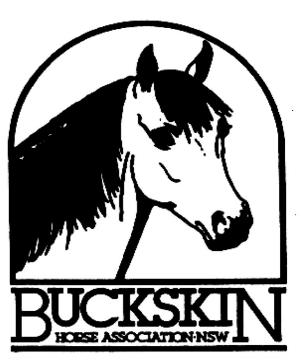 BUCKSKIN NATIONAL SHOWROAN NATIONAL SHOWANDCOLOURED SPECTACULARBEGINNERS RINGSaturday 10th December 2016Venue: Hawkesbury Showground, ClarendonEntries Close:  4th NOVEMBER, 2016No late entries will be acceptedEnquiries:   Sue 0429 429 925                                 Jo 0419 478 422ENTRY TO THE GROUNDS:  $10.00 PER VEHICLEROAN NATIONAL SHOW 2016All Roans to be registered with Roan Horse & Pony Society of Australia Inc. & Owners must be financial members.RING: 3    Judge:  TBA                       Commencing: 	8:30amR301. Best Presented Roan plaitedR302. Best Presented Roan not plaitedR303. Junior Handler under 10 yearsR304. Junior Handler 10 & under 16 yearsR305. Led Stallion 4 years & Over, ne 14hhR306. Led Stallion 4 years & Over, Over 14hhChampion & Reserve Led Senior StallionR307. Led Gelding 4 years & Over, n/e 12.2hhR308. Led Gelding 4 years & Over, Over 12.2hh & n/e 14hhR309. Led Gelding 4 years & Over, Over 14hhChampion & Reserve Led Senior GeldingR310. Led Mare 4 years & Over, n/e 12.2hhR311. Led Mare 4 years & Over, Over 12.2hh & n/e 14hhR312. Led Mare 4 years & Over, Over 14hhR313. Led Brood MareR314. Led Foal, any sex (Eligible for its respective Junior Champion)Champion & Reserve Led Senior MareBest Senior Roan Exhibit (Champion Mare, Stallion & Senior Gelding eligible)R315. Led Filly 1 yearR316. Led Filly 2 & 3 years, n/e 14hhR317. Led Filly 2 & 3 years, Over 14hhChampion & Reserve Led Junior FillyR318. Led Colt 1 yearR319. Led Colt 2 & 3 yearsChampion & Reserve Led Junior ColtR320. Led Gelding 1 yearR321. Led Gelding 2 & 3 years, n/e 14hhR322. Led Gelding 2 & 3 years, Over 14hhChampion & Reserve Led Junior GeldingBest Junior Roan Exhibit (Champion Junior Filly, Colt & Gelding and Foal eligible)Supreme Led Roan (Best Senior & Junior Roan eligible)R323. Led Second Generation Registered Roan(At least one parent to also be registered Roan H & P S)R324. Led Third Generation Registered Roan(At least one parent & one grandparent to be registered Roan H & P S)R325. First Season Ridden Roan(Has not competed under saddle before 1/1/2016)R326. Second Season Ridden Roan(First competed under saddle between 1/1/2015 & 31/12/2015)SADDLE CLASSESR327. Ridden Roan n/e 12.2hhR328. Ridden Roan Over 12.2hh & n/e 14hhR329. Ridden Roan Over 14hhChampion & Reserve Ridden Roan2016 BUCKSKIN NATIONAL SHOW, ROAN NATIONAL, COLOURED SPECTCULAR RULES & REGULATIONSINSURANCE: EVERY PERSON HANDLING A HORSE IN ANY CAPACITY IS REQUIRED TO COMPLETE THE LIABILITY DECLARATION AND, IF REQUIRED, THE REGISTERED PARTICIPANT APPLICATION AND PAY THE RELEVANT $10 or $30 FEE. All members and handlers must have completed an insurance waiver before entering the ring.Entries in breed classes must be REGISTERED & owners must be financial members of the relevant society and provide a copy of their registrations at time of entry and/or if asked to produce them on the day.Refund of Entry Fees: No entry fee will be refunded after the closing date of entries.Buckskin National: Only Buckskin Horses & Ponies registered with the Buckskin Horse Association of NSW or the National Buckskin Society (Vic) & South Australia Buckskin Association or WA Buckskin Society are eligible to compete.The Buckskin Horse Association accepts no responsibility for any loss or damages suffered by any competitor, exhibit, property or spectator.The Judge’s decision is final in all events.The show committee reserves the right to refuse entry or demand withdrawal of any exhibit or exhibitor.Age of horses is calculated from 1st August.All Ridden horses must be three years of age & Over. All foal recordings must be adult registered in order to compete at the Buckskin National. Foal recordings lapse as soon as the horse turns 4 years.All entries in the Buckskin National Junior handler/rider classes must be members of the BHA, Stud or Family membership.Newcomer Classes:For horses three years (3) of age and Over who have not competed under saddle prior to Jan 1st 2016, to be ridden in a snaffle bit, noseband permitted. A Statutory Declaration that the horse is a Newcomer to be supplied with entry.Novice: Horse/Rider who has NOT won a 1st place at any Breed, Agricultural or Royal show in a similar event.Intermediate: Horse/Rider who has NOT won a 1st, 2nd or 3rd place in an individual event at any Royal show. Brood mare: Is defined to be a mare with suckling foal at foot, a mare visibly in foal to foal in the current season (vet’s certificate to be presented at time of entry), a mare that has had a foal in the last 3 years (proof to be presented at time of entry) or a mare that has had 3 foals registered with a recognized breed society (proof to be presented at time of entry). Not eligible for ridden or harness classesFoals: Un weaned foals must be accompanied into the ring by their dams.Stallions/Colts: May not be exhibited in any event by a person under the age of 18 years.Progeny classes: 2 Buckskins out of or by the same Sire/Dam. Group not necessarily owned by the owner of the Sire/DamOwners Group: 2 Buckskins officially owned or leased by the same person.Breeders Group:  2 Buckskins bred by the same person, not necessarily owned by the breeder. Name of breeder to be stated on entry form.Helmet: All competitors must be suitably attired, all competitors in ridden classes must wear approved safety helmets.Any horse that is considered to be behaving in a manner that is dangerous to any person/horse may be required to leave the event. Any horse so required to leave will be taken to have scratched from any competition for which it is entered on that day. The horse will not be permitted to be ridden in that competition.Anybody wishing to PROTEST on the day must do so immediately to the Secretaries Office and lodged with a $50 protest fee which will be refunded if the protest is up held. A decision which will be made by the PROTEST COMMITTEE on the day.MEMBERS & SPECTATORS ATTEND AT THEIR OWN RISKGood luck to all competitors the Buckskin Horse Association of NSWhopes that you enjoy the 2016 Show